* 환불신청은 26차 학술대회와 연수교육 홈페이지에 기재된 사전등록 기간내에만 가능합니다. 사전등록 기간 종료후에는 어떤 사유도 환불이 불가능 하오니 유의바랍니다.* 계좌이체 등록자의 환불은 사전등록 기간 종료 후 약 2주 이내에 진행됩니다.* 카드결제 등록자의 카드결제 환불은 신청서 접수 후 바로 진행될 수 있습니다.* 제출 및 문의:  hw@m2comm.co.kr ,  02-2190-7309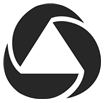 대한의료관련감염관리학회Korean Society for Healthcare-associated Infection Control and Prevention (KOSHIC)우) 06628 서울특별시 서초구 강남대로 309 코리아비지니스센터 1716호2021년 26차 학술대회와 연수교육 등록비 환불 신청서등록자 성명소      속입  금  액입  금  일입  금  일연  락  처환 불 사 유□ 등록 취소      □ 중복 결제    □ 기타 (                   )□ 등록 취소      □ 중복 결제    □ 기타 (                   )□ 등록 취소      □ 중복 결제    □ 기타 (                   )□ 등록 취소      □ 중복 결제    □ 기타 (                   )□ 등록 취소      □ 중복 결제    □ 기타 (                   )계좌이체 계좌이체 계좌이체 신용카드 결제신용카드 결제신용카드 결제환불요청금액환불요청금액환불요청금액은 행 명카 드 명카 드 명계좌번호카드번호카드번호예 금 주승 인 번 호승 인 번 호신 청 일2021년    월      일신 청 자(서명)